GibraltarGibraltarGibraltarSeptember 2029September 2029September 2029September 2029SundayMondayTuesdayWednesdayThursdayFridaySaturday123456789101112131415Gibraltar National Day161718192021222324252627282930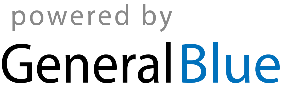 